初中生活與社會科一國兩制的前世今生預習工作紙 在空格內填寫正確答案。請觀看以下影片，回答有關問題。「一國兩制」是甚麼意思？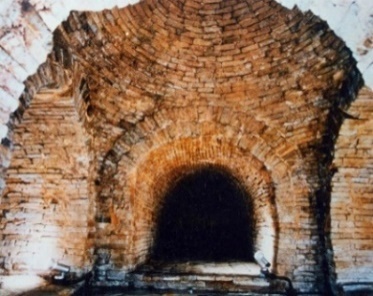 古蹟名稱：它所在的位置：與圖中古蹟相關的朝代：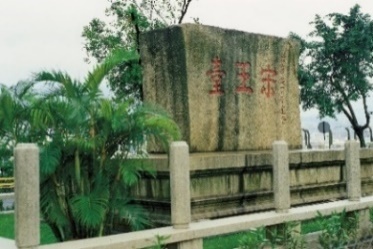 古蹟名稱：它所在的位置：與圖中古蹟相關的朝代：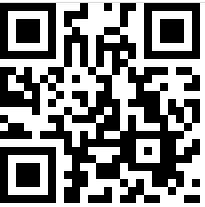 《歷史有話說》一國兩制（片長：2分24秒）十九世紀，英國通過哪些不平等條約佔領及管治香港？鄧小平於哪一年首先提出「一國兩制」構思？